现场报名及资格审查时间地点暂定如下（具体时间由学校和用人单位协商确定）：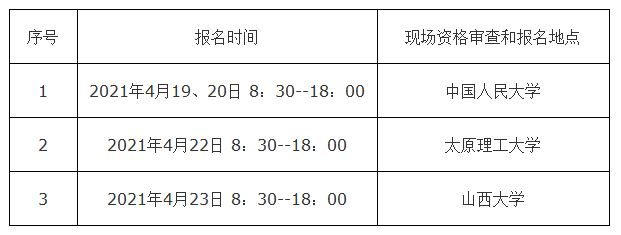 